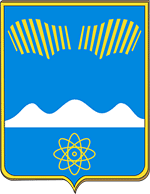 АДМИНИСТРАЦИЯГОРОДА ПОЛЯРНЫЕ ЗОРИ С ПОДВЕДОМСТВЕННОЙ ТЕРРИТОРИЕЙПОСТАНОВЛЕНИЕ«___» декабря 2023 г.					                                     № ___О внесении изменений в муниципальную программу«Формирование комфортной городской среды территории муниципального образования г. Полярные Зори»1. Внести в муниципальную программу «Формирование комфортной городской среды территории муниципального образования г. Полярные Зори», утвержденную постановлением администрации города Полярные Зори с подведомственной территорией от 28.10.2021 № 787 (в редакции постановления администрации города Полярные Зори от 29.09.2023 № 959), изменения согласно приложению.2. Настоящее постановление вступает в силу со дня его официального опубликования.И.о. главы города Полярные Зорис подведомственной территорией                                                          В.Н. СемичевВизы согласования:ОЭРиПР________________________О.И.Верхоланцева    «___»_________2023 г.Начальник ФО______________________Н.С. Шпигарь     «___»_________ 2023 г.Начальник МКУ «УГХ»______________Л. Н. Смирнов    «___»_________ 2023 г.Начальник ПО ______________________ _____________«___»__________2023 г.Проект постановления направлен в прокуратуру: 1 - дело,  1- УГХ , 1 — ОЭРиПР, 1- ФОПриложениек постановлению администрации города Полярные Зориот «___» декабря   2023 г. № ______Изменения в муниципальную программу «Формирование комфортной городской среды территории муниципального образования г. Полярные Зори» 1. В Паспорте муниципальной программы позицию «Объем и источники финансирования (всего, в том числе по подпрограммам, годам реализации и источникам финансирования МП, тыс. руб.)» изложить в следующей редакции:2. В таблице раздела 3 «Перечень мероприятий муниципальной программы «Формирование комфортной городской среды территории муниципального образования г. Полярные Зори» строку 1.11, «Итого по задаче 1»,  строки 2.6., 2.7., 2.8. 2.10, «Итого по задаче 2»,  «Всего по программе», изложить в следующей редакции:«Перечень мероприятий муниципальной программы «Формирование комфортной городской среды территории муниципального образования г. Полярные Зори»4. Раздел 4 «Обоснование ресурсного обеспечения муниципальной программы» изложить в следующей редакции:4. Обоснование ресурсного обеспечения муниципальной программыОбъем и источники финансирования (всего, в том числе по подпрограммам, годам реализации и источникам финансирования МП, тыс. руб.)Всего по программе: 301642,47  тыс. руб.,В том числе: МБ- 100198,91 тыс. руб., ОБ- 148141,29 тыс. руб.; ВБС-2,27 тыс.руб, ФБ - 53300,0 тыс.руб.в том числе по годам реализации:2022 год: 244026,87 тыс. руб., в т.ч. МБ- 50606,91 тыс. руб., ОБ-140117,69 тыс. руб.; ВБС- 2,27 тыс.руб. ФБ - 53300,0 тыс.руб.2023 год: 14615,6 тыс. руб., в т.ч. МБ- 6592,0 тыс. руб.; ОБ 8023,6 тыс.руб.2024 год-МБ-13500,0 тыс.руб.2025 год-МБ-29500,0 тыс.руб.п/пЦель, задачи, программные мероприятияСрок выполнения (квартал, год)Объемы и источники финансирования (тыс. рублей)Объемы и источники финансирования (тыс. рублей)Объемы и источники финансирования (тыс. рублей)Объемы и источники финансирования (тыс. рублей)Объемы и источники финансирования (тыс. рублей)Объемы и источники финансирования (тыс. рублей)Связь основных мероприятий с показателями подпрограммСоисполнители, участники, исполнителип/пЦель, задачи, программные мероприятияСрок выполнения (квартал, год)Годы реализацииВсегоМБОБФБВБССвязь основных мероприятий с показателями подпрограммСоисполнители, участники, исполнители1234567891011Задача 1. Обеспечение формирование единого облика муниципального образованияЗадача 1. Обеспечение формирование единого облика муниципального образованияЗадача 1. Обеспечение формирование единого облика муниципального образованияЗадача 1. Обеспечение формирование единого облика муниципального образованияЗадача 1. Обеспечение формирование единого облика муниципального образованияЗадача 1. Обеспечение формирование единого облика муниципального образованияЗадача 1. Обеспечение формирование единого облика муниципального образованияЗадача 1. Обеспечение формирование единого облика муниципального образованияЗадача 1. Обеспечение формирование единого облика муниципального образованияЗадача 1. Обеспечение формирование единого облика муниципального образованияЗадача 1. Обеспечение формирование единого облика муниципального образования1.11Благоустройство дворовой территории по ул. Курчатова д.17,19,21,232023Всего10414,02603,57810,5Доля населения, проживающего в жилом фон-де с благоустроенными дворовыми территориями, от общего числа жителей муниципального образованияМКУ «УГХ»1.11Благоустройство дворовой территории по ул. Курчатова д.17,19,21,232023202310414,02603,57810,5Доля населения, проживающего в жилом фон-де с благоустроенными дворовыми территориями, от общего числа жителей муниципального образованияМКУ «УГХ»Итого по задаче 12022-2025Всего41142,2211254,4629885,492,27Итого по задаче 12022-2025202230515,128650,9621 861,892,27Итого по задаче 12022-2025202310627,102603,58023,6Итого по задаче 12022-202520240,000,00Итого по задаче 12022-202520250,000,00Задача 2. Обеспечение создания, содержания и развития объектов благоустройства на территории муниципального образования, включая объектов, находящиеся в частной собственности и прилегающие к ним территорииЗадача 2. Обеспечение создания, содержания и развития объектов благоустройства на территории муниципального образования, включая объектов, находящиеся в частной собственности и прилегающие к ним территорииЗадача 2. Обеспечение создания, содержания и развития объектов благоустройства на территории муниципального образования, включая объектов, находящиеся в частной собственности и прилегающие к ним территорииЗадача 2. Обеспечение создания, содержания и развития объектов благоустройства на территории муниципального образования, включая объектов, находящиеся в частной собственности и прилегающие к ним территорииЗадача 2. Обеспечение создания, содержания и развития объектов благоустройства на территории муниципального образования, включая объектов, находящиеся в частной собственности и прилегающие к ним территорииЗадача 2. Обеспечение создания, содержания и развития объектов благоустройства на территории муниципального образования, включая объектов, находящиеся в частной собственности и прилегающие к ним территорииЗадача 2. Обеспечение создания, содержания и развития объектов благоустройства на территории муниципального образования, включая объектов, находящиеся в частной собственности и прилегающие к ним территорииЗадача 2. Обеспечение создания, содержания и развития объектов благоустройства на территории муниципального образования, включая объектов, находящиеся в частной собственности и прилегающие к ним территорииЗадача 2. Обеспечение создания, содержания и развития объектов благоустройства на территории муниципального образования, включая объектов, находящиеся в частной собственности и прилегающие к ним территорииЗадача 2. Обеспечение создания, содержания и развития объектов благоустройства на территории муниципального образования, включая объектов, находящиеся в частной собственности и прилегающие к ним территорииЗадача 2. Обеспечение создания, содержания и развития объектов благоустройства на территории муниципального образования, включая объектов, находящиеся в частной собственности и прилегающие к ним территории2.6.Выполнение работ по благоустройству бульвара «Северное сияние 2.0.» в г. Полярные Зори Мурманской области ул. Партизан Заполярья и ул. Энергетиков (павильон – досуговый центр «Точка кипения», система охранного телевидения)2022-2023Всего23327,781841,121486,68Доля благоустроенных общественных территорий от общей площади таких территорий в муниципальном образовании, (парки, скверы, набережные и т.д.)Количество вовлеченных граждан в реализацию мероприятий по выполнению работ в рамках благоустройства городской средыМКУ «УГХ», МБУК ДК н.п. Африканда, по результатам состоявшихся аукционов2.6.Выполнение работ по благоустройству бульвара «Северное сияние 2.0.» в г. Полярные Зори Мурманской области ул. Партизан Заполярья и ул. Энергетиков (павильон – досуговый центр «Точка кипения», система охранного телевидения)2022-2023202221486,6821486,68Доля благоустроенных общественных территорий от общей площади таких территорий в муниципальном образовании, (парки, скверы, набережные и т.д.)Количество вовлеченных граждан в реализацию мероприятий по выполнению работ в рамках благоустройства городской средыМКУ «УГХ», МБУК ДК н.п. Африканда, по результатам состоявшихся аукционов2.6.Выполнение работ по благоустройству бульвара «Северное сияние 2.0.» в г. Полярные Зори Мурманской области ул. Партизан Заполярья и ул. Энергетиков (павильон – досуговый центр «Точка кипения», система охранного телевидения)2022-202320231841,11841,1Доля благоустроенных общественных территорий от общей площади таких территорий в муниципальном образовании, (парки, скверы, набережные и т.д.)Количество вовлеченных граждан в реализацию мероприятий по выполнению работ в рамках благоустройства городской средыМКУ «УГХ», МБУК ДК н.п. Африканда, по результатам состоявшихся аукционов2.7.Благоустройство общественной территории по адресу г. Полярные Зори, пр. Нивский (1 этап)2023Всего0,00,02.7.Благоустройство общественной территории по адресу г. Полярные Зори, пр. Нивский (1 этап)202320230,00,02.8.Благоустройство общественной территории по адресу г. Полярные Зори, площадь им.Андрушечко  (2 этап)2023Всего00Доля благоустроенных общественных территорий от общей площади таких территорий в муниципальном образовании, (парки, скверы, набережные и т.д.)Количество вовлеченных граждан в реализацию мероприятий по выполнению работ в рамках благоустройства городской средыМКУ «УГХ», по результатам состоявшихся аукционов2.8.Благоустройство общественной территории по адресу г. Полярные Зори, площадь им.Андрушечко  (2 этап)20232022Доля благоустроенных общественных территорий от общей площади таких территорий в муниципальном образовании, (парки, скверы, набережные и т.д.)Количество вовлеченных граждан в реализацию мероприятий по выполнению работ в рамках благоустройства городской средыМКУ «УГХ», по результатам состоявшихся аукционов2.8.Благоустройство общественной территории по адресу г. Полярные Зори, площадь им.Андрушечко  (2 этап)2023202300Доля благоустроенных общественных территорий от общей площади таких территорий в муниципальном образовании, (парки, скверы, набережные и т.д.)Количество вовлеченных граждан в реализацию мероприятий по выполнению работ в рамках благоустройства городской средыМКУ «УГХ», по результатам состоявшихся аукционов2.8.Благоустройство общественной территории по адресу г. Полярные Зори, площадь им.Андрушечко  (2 этап)20232024Доля благоустроенных общественных территорий от общей площади таких территорий в муниципальном образовании, (парки, скверы, набережные и т.д.)Количество вовлеченных граждан в реализацию мероприятий по выполнению работ в рамках благоустройства городской средыМКУ «УГХ», по результатам состоявшихся аукционов2.8.Благоустройство общественной территории по адресу г. Полярные Зори, площадь им.Андрушечко  (2 этап)20232025Доля благоустроенных общественных территорий от общей площади таких территорий в муниципальном образовании, (парки, скверы, набережные и т.д.)Количество вовлеченных граждан в реализацию мероприятий по выполнению работ в рамках благоустройства городской средыМКУ «УГХ», по результатам состоявшихся аукционов2.10Благоустройство «Наш парк»2023Всего00Доля благоустроенных общественных территорий от общей площади таких территорий в муниципальном образовании, (парки, скверы, набережные и т.д.)Количество вовлеченных граждан в реализацию мероприятий по выполнению работ в рамках благоустройства городской средыМКУ «УГХ», по результатам состоявшихся аукционов2.10Благоустройство «Наш парк»20232022Доля благоустроенных общественных территорий от общей площади таких территорий в муниципальном образовании, (парки, скверы, набережные и т.д.)Количество вовлеченных граждан в реализацию мероприятий по выполнению работ в рамках благоустройства городской средыМКУ «УГХ», по результатам состоявшихся аукционов2.10Благоустройство «Наш парк»2023202300Доля благоустроенных общественных территорий от общей площади таких территорий в муниципальном образовании, (парки, скверы, набережные и т.д.)Количество вовлеченных граждан в реализацию мероприятий по выполнению работ в рамках благоустройства городской средыМКУ «УГХ», по результатам состоявшихся аукционов2.10Благоустройство «Наш парк»20232024Доля благоустроенных общественных территорий от общей площади таких территорий в муниципальном образовании, (парки, скверы, набережные и т.д.)Количество вовлеченных граждан в реализацию мероприятий по выполнению работ в рамках благоустройства городской средыМКУ «УГХ», по результатам состоявшихся аукционов2.10Благоустройство «Наш парк»20232025Доля благоустроенных общественных территорий от общей площади таких территорий в муниципальном образовании, (парки, скверы, набережные и т.д.)Количество вовлеченных граждан в реализацию мероприятий по выполнению работ в рамках благоустройства городской средыМКУ «УГХ», по результатам состоявшихся аукционовИтого по задаче 2Всего260500,2588944,5118255,8533000Итого по задаче 22022213511,7541955,95118255,8533000Итого по задаче 220233988,53988,5000Итого по задаче 2202413500,0013500,00000Итого по задаче 2202529500,0029500,00000Итого по Программе2022-2025Всего301642,47100198,91148141,29533002,27Итого по Программе2022-20252022244026,8750606,91140117,69533002,27Итого по Программе2022-2025202314615,66592,08023,600Итого по Программе2022-2025202413500,0013500,00000Итого по Программе2022-2025202529500,0029500,00000НаименованиеВсего, тыс. руб.В том числе за счет средств, тыс. руб.В том числе за счет средств, тыс. руб.В том числе за счет средств, тыс. руб.В том числе за счет средств, тыс. руб.НаименованиеВсего, тыс. руб.МБОБФБВБС123456Всего по МП301642,47100198,91148141,29533002,27В том числе по годам реализации2022244026,8750606,91140117,69533002,27202314615,66592,08023,600202413500,0013500,00000202529500,0029500,00000